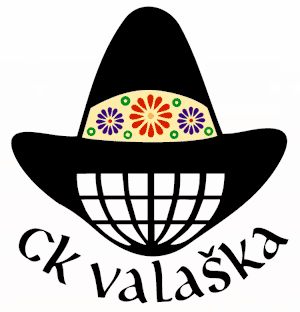 Smlouva o dopravě osobSmlouva o dopravě osobSmlouva o dopravě osobSmlouva o dopravě osobSmlouva o dopravě osobSmlouva o dopravě osobSmlouva o dopravě osobze dne 20,4,2022DOPRAVCE:DOPRAVCE:CK Valaška,spol. s r.o.CK Valaška,spol. s r.o.CK Valaška,spol. s r.o.CK Valaška,spol. s r.o.Mostní 99, Valašské MeziříčíMostní 99, Valašské MeziříčíMostní 99, Valašské MeziříčíMostní 99, Valašské MeziříčíIČO: 46580051  DIČ: CZ46580051IČO: 46580051  DIČ: CZ46580051IČO: 46580051  DIČ: CZ46580051IČO: 46580051  DIČ: CZ46580051č. účtu: 764648851/0100č. účtu: 764648851/0100č. účtu: 764648851/0100č. účtu: 764648851/0100dispečink   730 528 588OBJEDNAVATEL:OBJEDNAVATEL:Fakturační údaje:Fakturační údaje:Masarykovo gymnázium, SZŠ a VOŠZ Vsetín, Tyršova 1069, 755 01 VsetínMasarykovo gymnázium, SZŠ a VOŠZ Vsetín, Tyršova 1069, 755 01 VsetínMasarykovo gymnázium, SZŠ a VOŠZ Vsetín, Tyršova 1069, 755 01 VsetínMasarykovo gymnázium, SZŠ a VOŠZ Vsetín, Tyršova 1069, 755 01 VsetínIČ 00843351IČ 00843351IČ 00843351IČ 00843351DIČ CZ 00843351DIČ CZ 00843351DIČ CZ 00843351DIČ CZ 00843351mob. tel. a emailmob. tel. a emailP Kaločová  723390683P Kaločová  723390683P Kaločová  723390683P Kaločová  723390683na kontaktní osobu:na kontaktní osobu:helena.kalocova@mgvsetin.czhelena.kalocova@mgvsetin.czhelena.kalocova@mgvsetin.czhelena.kalocova@mgvsetin.czTermín dopravy:Termín dopravy:20.-27.6.202220.-27.6.202220.-27.6.202220.-27.6.2022Cíl dopravy:Cíl dopravy:Chorvatsko Kali UgljanChorvatsko Kali UgljanChorvatsko Kali UgljanChorvatsko Kali UgljanDatum, čas a místoDatum, čas a místoVsetín, Masarykovo gymnázium, SZŠ, VOŠZ Vsetín     Cca 3,00hVsetín, Masarykovo gymnázium, SZŠ, VOŠZ Vsetín     Cca 3,00hVsetín, Masarykovo gymnázium, SZŠ, VOŠZ Vsetín     Cca 3,00hVsetín, Masarykovo gymnázium, SZŠ, VOŠZ Vsetín     Cca 3,00hpřistavení vozidla:přistavení vozidla:Cena za dopravu:Cena za dopravu:80 750,- Kč80 750,- Kč80 750,- Kč80 750,- KčPoznámka:Poznámka:cena za dopravu tam a zpět včetně poplatků a daní. (do 1850km)cena za dopravu tam a zpět včetně poplatků a daní. (do 1850km)cena za dopravu tam a zpět včetně poplatků a daní. (do 1850km)cena za dopravu tam a zpět včetně poplatků a daní. (do 1850km)cena neobsahuje trajekt a ubytování řidičů na dvě noci, 20-21 a 25-26cena neobsahuje trajekt a ubytování řidičů na dvě noci, 20-21 a 25-26cena neobsahuje trajekt a ubytování řidičů na dvě noci, 20-21 a 25-26cena neobsahuje trajekt a ubytování řidičů na dvě noci, 20-21 a 25-26Druhý den po příjezdu bus k dispozici do cca 15h. (výlet Pašman)Druhý den po příjezdu bus k dispozici do cca 15h. (výlet Pašman)Druhý den po příjezdu bus k dispozici do cca 15h. (výlet Pašman)Druhý den po příjezdu bus k dispozici do cca 15h. (výlet Pašman)(možnost změny na pobyt jednoho řidiče po celou dobu)(možnost změny na pobyt jednoho řidiče po celou dobu)(možnost změny na pobyt jednoho řidiče po celou dobu)(možnost změny na pobyt jednoho řidiče po celou dobu)(možnost změny na pobyt jednoho řidiče po celou dobu)Trajekt a ubytování řidičů dle skutečnosti.Trajekt a ubytování řidičů dle skutečnosti.Trajekt a ubytování řidičů dle skutečnosti.Trajekt a ubytování řidičů dle skutečnosti.34 osob34 osob34 osob34 osob06.2022      ……………………………….      ……………………………….      ……………………………….      ……………………………….……………………………………………………            CK Valaška, spol. s r.o.            CK Valaška, spol. s r.o.            CK Valaška, spol. s r.o.            CK Valaška, spol. s r.o.objednavatelobjednavatel     Dispečer osobní dopravy     Dispečer osobní dopravy     Dispečer osobní dopravy     Dispečer osobní dopravyMasarykovo gym. SZŠ a VOŚZ VsetínMasarykovo gym. SZŠ a VOŚZ Vsetínautobusyckvalaska@seznam.czautobusyckvalaska@seznam.czautobusyckvalaska@seznam.czautobusyckvalaska@seznam.czTyršova 1069  75501 VsetínTyršova 1069  75501 Vsetín